E Segunda Binida:Esperansa bendishoná.Desde ku Hesus a primintí di regresá (Juan 14:1-3), esaki tabata e speransa di tur kreyente te na e dia aki (Tito 2:13).Kiko ta hasi e Segunda Binida di Hesus un evento asina ansiosamente sperá?E ta señala e fin di malesa, sufrimentu i morto.E ta nifiká e fin di pobresa, inhustisia i opreshon.Ta kaba ku peleanan, konfliktonan i gueranan.E ta habri e portanan na un mundu di pas, felisidat i komunion etèrno ku Dios.Kon Hesus lo bini?Durante di e siglo 19, Protestantnan a trose e doktrina di e Segunda Binida dor di siña ku Hesus lo stablesé un reino terenal di un mil aña di pas (premilenialismo), òf ku lo tin un periodo di un mil aña di pas promé e Segunda Binida ( despues di milenialismo).Sinembargo, e reformadónan a siña ku e mileño lo wòrdu presedé( lo bai promé) dor di e Segunda Binida, i ku esaki lo ta:Literalmente. Revelashon 22:20Visibel. Revelashon 1:7; Mateo 24:27Oudibel. 1 Tesalonisensenan 4:16; 1 Korintionan 15:52Glorioso. 1 Tesalonisensenan 4:13-18; 1 Korintionan 15:51-55William Miller:Kon pa interpretá e Beibel.Basá riba e palabranan di Isaias (Isa . 28:9-10), William Miller a disidí pa hasi e Beibel su propio interpretadóp.Kuminsando for di Gensis, el a studia kada pasashi bíbliko. Si esaki su nifikashon no tabata kla, el a buska pa e solushon den algun otro pasashi bíbliko.Ora ku el a yega na e pasashinan profétiko, el a deskubrí ku e mesun prinsipio lo por wòrdu apliká einan tambe:Bestinan ta representá  reinonan (Dan. 7:17, 23)E bientunan ta representá destrukshon  (Jer. 49:36)Awa ta representá  multitutnan  (Rev. 17:15)Muhénan ta representá  iglesianan (Ez. 23:4; 2Ko. 11:2)Dianan ta añanan literal (Num. 14:34; Ezek. 4:6)E tempu profétiko.Konsiderando ku, den Miller su tempu, e Tera tabata pensá di ta e santuario, el a dedusí ku e profesia tokante di esaki su purifikashon (Dan . 8:14) a indiká e tempu di e Segunda Binida di Hesus.El a nota ku Gabriel a splika na Daniel tur e detayenan di e vishon (Dan. 8:20-25), eksepta pa e  2,300 nan (Dan. 8:26-27).Añanan despues Gabriel a wòrdu mandá atrobe pa splika e punto ei na Daniel (Dan. 9:21-23). El a splika ku tabatin un sierto periodo òf periodo “kòrtá afó” , i ku esaki lo kuminsá  ku “ e dunamentu di e òrdu pa restorá i rekonstruí Jerusalèm” (Dan. 9:24-25 ). Si Miller a haña e òrdu aki, é lo a haña e kuminsamentu di e 2,300 dianan/añanan.E profesia di e 2,300 dianan.Den e di shete aña di Artaherhes, rei di Persia, un òrdu a wòrdu publiká pa Esdras bai na Jerusalèm i tin sufisiente outonomia politiko pa kompletá e restorashon di e stat  (Esdras  7:7, 11-14, 20-21, 24- 25). Tabata e aña  457 PKManera e profesia di 70-siman ta indiká, esaki a tuma Jerusalèm 49 aña pa wòrdu kompletamente trahá di nobo,  i 434 añanan mas  a pasa te na e yegada di e Mesias (Dan. 9:25). E kalkulashon aki ta pone e boutismo di Hesus den e aña  27 DK, i e final di e 70 simannan na e aña  34 DK.Poniendo e pidanan di e kalender profétiko huntu, Miller a konkluí ku e Segunda Binida di Hesus lo okurí (sosodé) algun tempu na e aña 1843 (kaminda el a pone na 1844).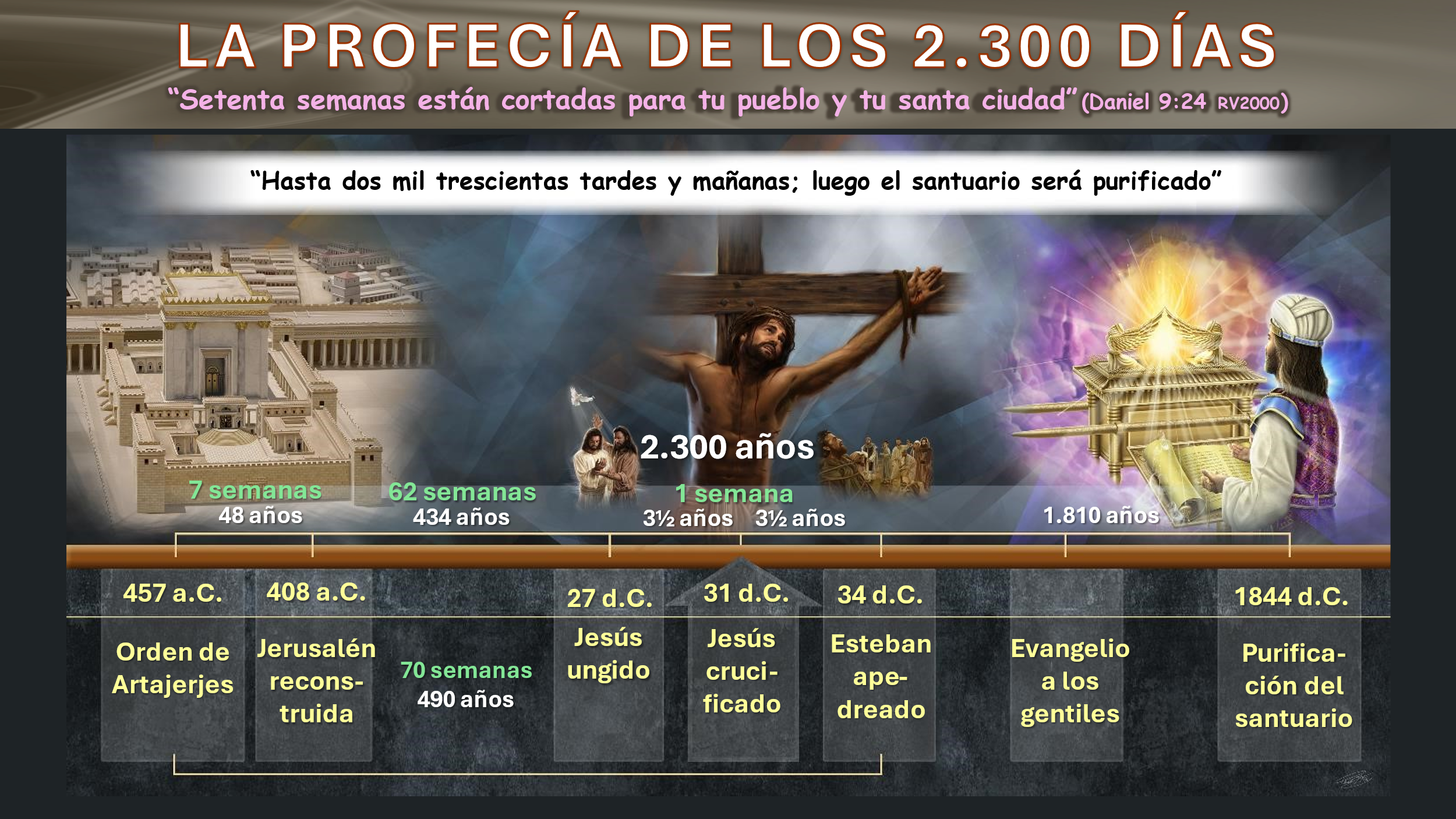 